PROGRAMA DE ESTUDIOEje I: Introducción a la ética filosófica.Contenidos: ÉTICA y TRABAJO DOCENTELA ÉTICA COMO DISCIPLINA FILOSÓFICA. NATURALEZA – EL OBJETO DE LA ÉTICA. MATERIAL Y FORMAL – LA ÉTICA COMO UN SABER ESPECULATIVO, PRÁCTICO Y NORMATIVO – DIFERENCIA ENTRE ÉTICA Y MORAL – MODOS DE ARGUMENTACIÓN ÉTICA.Material teórico obligatorio EJE IDEBELJUH, Patricia. EL DESAFÍO DE LA ÉTICA. Argentina, 2005. Temas Grupo Editorial. 2º edición. Pág. 25 a 38.RUIZ, Daniel. ÉTICA Y DEONTOLOGÍA DOCENTE. Argentina, 1998. Ediciones Braga. Páginas 15 a 19.GARCIA SASTRE. La ética de la argumentación – Argentina, 2009. Universidad de PalermoWADE, Nicholas. La moral no es cultural, sino genética – La Nación. Argentina 2007. OLIVA, Lorena. ¿Estamos en riesgo? La ética, desafiada por una ciencia que no para. La Nación. Arg. 2018. CORTINA,   Adela. Educar en valores éticos. El País. España 2018. CORTINA, Adela - Ética digital. El País. España, 2018. ISAZA, Juan Pablo. DIEZ CONSEJOS PARA ARGUMENTAR BIEN O DECÁLOGO DEL BUEN ARGUMENTADOR. Universidad de Palermo. Argentina, 2014.SUJETOS ÉTICOS. Revista Iberoamericana de Educación ISSN: 1681-5653 n.º 46/5 – 25 de junio de 2008 EDITA: Organización de Estados Iberoamericanos para la Educación, la Ciencia y la Cultura (OEI)MARESCA, Silvio Juan. El ocaso de la ética en Occidente. Revista Noticias. Argentina, 2014.CORTINA, Adelia María. 2014. España. FILOSOFÍA I. RTVE. https://www.youtube.com/watch?v=AstqG0dL64ACORTINA, Adelia María. 2014. España. FILOSOFÍA II. RTVE. https://www.youtube.com/watch?v=_Whh4xlsA9sCORTINA, Adelia María. 2014, España. ÉTICA Y MORAL. https://www.youtube.com/watch?v=ln_PCgeDGewEDUCATINA. 2011,  Argentina. QUE ES LA ÉTICA: https://www.youtube.com/watch?v=sQ_DWG34UOE&t=89s CORTINA, Adelia María. España, Argentina, 2014. ¿QUÉ ES LA ÉTICA Y PARA QUÉ SIRVEhttps://www.youtube.com/watch?v=JspFfzuJvec&t=10s  SAVATER, Fernando. PARA QUÉ SIRVE LA ÉTICA https://www.youtube.com/watch?v=P24Yfu4LkZI .ILCE. Méx. 2014.PIAGET- KHOLBERG. L. DESARROLLO MORAL. EDUTICPERÚ, 2016. LINK: https://www.youtube.com/watch?v=6PKAFB3LiWoMI CEREBRO Y YO. MORAL. Canal Encuentro 2015, Argentina. LINK: https://www.youtube.com/watch?v=8INJLH8iJRkEje II: Escuelas Éticas.Contenidos: El HEDONISMO – UTILITARISMO – El EVOLUCIONISMO – MORAL del SENTIMIENTO y MORAL de la SIMPATÍA – POSITIVISMO MORALMORALES RACIONALES: El ESTOICISMO – La TEORÍA TOMISTA y ESCOLÁSTICA – MORAL KANTIANA – ÉTICA MATERIAL de los VALORES – La ÉTICA de NIETZSCHEMaterial teórico obligatorio EJE IIEscuelas éticas antiguas y modernas. Capítulo 3. RUIZ, Daniel. ÉTICA Y DEONTOLOGÍA DOCENTE. Argentina, 1998. Ediciones Braga (adjunto pdf)Normas de moralidad. RUIZ, Daniel. ÉTICA Y DEONTOLOGÍA DOCENTE. Argentina, 1998. Ediciones Braga (adjunto pdf)EL HEDONISMOLa moral del hedonismo. ABC de la Filosofía y la Cultura. España 2017https://www.youtube.com/watch?v=-5ObVcNY4MkUTILITARISMOEl Utilitarismo. Educatina. Arg. 2011. https://www.youtube.com/watch?v=GM433Hg84EMEL EVOLUCIONISMOUNPAjusco. H. Spencer. México 2013. https://www.youtube.com/watch?v=urg2GndBttsMORAL DEL SENTIMIENTO Y MORAL DE LA SIMPATÍAHutchenson F. EPdlP.españa 2020.  https://www.epdlp.com/escritor.php?id=6877SMITH ADAM. En minutos. Arg. 2019. https://www.youtube.com/watch?v=F7QfSQveAr8POSITIVISMO MORALComte y el positivismo. Educatina. Arg. 2012. https://www.youtube.com/watch?v=6Rx0eG1h_kI Positivismo. Educatina. Arg. 2013. https://www.youtube.com/watch?v=_sqHVDJ6WFA&t=4s EL ESTOICISMOAprendiz desarrollo. Honduras, 2019. http://youtube.com/watch?v=rWsUcgDqAEc Parejo Ignacio.TED. España, 2018. https://www.youtube.com/watch?v=flnULuI2aBs LA TEORÍA TOMISTA Y ESCOLÁSTICAJunta de Andalucía. España. http://www.juntadeandalucia.es/averroes/centros-tic/18008841a/helvia/aula/archivos/repositorio/0/23/html/cibernous/autores/taquino/teoria/etica/etica.htmlMORAL KANTIANALa ética Kantiana. Educatina. Arg., 2011. https://www.youtube.com/watch?v=zgU90cpzlGQÉTICA MATERIAL DE LOS VALORESLogoforo. Perú. https://logoforo.com/max-scheler-el-filosofo-de-la-persona-y-de-los-valores/ Max Scheller. Instituto de Ética JPII. Cuba, 2007. http://www.cbioetica.org/revista/73/730202.pdfLA ÉTICA DE NIETZSCHEÉtica de Nietzsche. Boulesis. España. http://www.boulesis.com/apuntes/la-etica-de-nietzscheEje III: La persona. Los actos humanos. Criterios para el juicio moral de las acciones humanasContenidos:LA PERSONA HUMANA, CORPOREIDAD Y ESPIRITUALIDAD. NOCIÓN Y ACTIVIDAD DE LA PERSONA.  ACTOS HUMANOS Y ACTOS DEL HOMBRE – VALORACIÓN ÉTICA DE UNA ACCIÓN – ESTIMACIÓN DE LAS CONSECUENCIAS DE UNA ACCIÓN – APRECIACIÓN DE LAS ACCIONES CON EFECTOS INDIRECTOS – RESPONSABILIDAD POR LAS ACCIONES AJENAS Y POR COOPERACIÓN A ACCIONES AJENAS – LA CONCIENCIA MORAL – LA OBJECIÓN DE CONCIENCIA – SENTIDO POSITIVO DE HACER EL BIEN.Material teórico obligatorio EJE IIIDELBEJUH, Patricia. Argentina, 2005. Temas Grupo Editorial. 2º edición. Páginas  168.RUIZ, Daniel. ÉTICA Y DEONTOLOGÍA DOCENTE. Argentina, 1998. Ediciones Braga. Páginas 19 a 27 -  41.ROZITCHNER, Alejandro. QUÉ ES SER BUENA PERSONA. La Nación. Argentina, 30-04-2010.GONZÁLEZ,  Sandra. 2015, España. DIFERENCIA ENTRE MENTE Y CONCIENCIA.https://www.youtube.com/watch?v=Ff_DKPMoh4I TUSSIE,  Paula, 2015, TED. México. LA EXISTENCIA SE DETERMINA A LA CONCIENCIA.https://www.youtube.com/watch?v=v6nPgLYWYRI UADE- SALLES ARLEN. 2013. Arg. ¿HACER LO CORRECTO O SER BUENA PERSONA?https://www.youtube.com/watch?v=6cUteB8QcQ8 CEDyR. 2017. Arg. OBJECIÓN DE CONCIENCIA. https://www.youtube.com/watch?v=M3P0snglPYM CARBONELL,Miguel. OBJECIÓN DE CONCIENCIA. Méx. 2013 https://www.youtube.com/watch?v=new1SauV5pA&t=66sTE HAS PREGUNTADO. QUÉ ES LA CONCIENCIA. México, 2014.LINK: https://www.youtube.com/watch?v=XulvTIcba-8 Eje IV: La voluntad y la Libertad. La verdad y la mentira.Contenidos: LA PERSONA, AUTOR DE LA PROPIA CONDUCTA – ANÁLISIS ANTROPOLÓGICO DE LA ACCIÓN HUMANA – LA LIBERTAD – LA AUTODETERMINACIÓN – LA LIBERTAD, FUNDAMENTO DE LA RESPONSABILIDAD – NECESIDAD DE UNA VERDAD UNIVERSAL, INMUTABLE, ABSOLUTA Y JUSTA. EL RELATIVISMO Y ESCEPTICISMO. LA MENTIRA. – DIGNIDAD PERSONAL Y SENTIDO DE LA VIDA.Material teórico obligatorio EJE IV:DEBELJUH, Patricia. EL DESAFÍO DE LA ÉTICA. Argentina, 2005. Temas Grupo Editorial. 2º edición. Pág.  88.MORE, Mago. La fuerza de la voluntad. Esp.2019. https://www.youtube.com/watch?v=CsGbnenVlvADEBELJUH, Patricia. EL DESAFÍO DE LA ÉTICA. Argentina, 2005. Temas Grupo Editorial. 2º edición. Pág. 88 a 96.FILOSOFÍA EN MINUTOS.  2017. Arg. LA LIBERTAD. https://www.youtube.com/watch?v=SCWe7tDlTws EDUCATINA. 2013. Arg. DERECHO A LA LIBERTAD. https://www.youtube.com/watch?v=Vm-2sGgbnV8 EDUCATINA. 2013. Arg. LA LIBERTAD Y SUS LÍMITES. https://www.youtube.com/watch?v=18Cnl3AfijM EDUCATINA. 2013. Arg. LIBER. Y RESPONSA. https://www.youtube.com/watch?v=jySSrkmmaOk SAMPEDRO SAÉZ, José Luis. Esp., 2018. Libertad de opinión.LINK:  https://www.youtube.com/watch?v=PkCPjP6Ores&t=14sDEBELJUH, Patricia. EL DESAFÍO DE LA ÉTICA. Argentina, 2005. Temas Grupo Editorial. 2º edición. Pág. 96 a 98.DEBELJUH, Patricia. EL DESAFÍO DE LA ÉTICA. Argentina, 2005. Temas Grupo Editorial. 2º edición. Pág. 98 a 107.DEBELJUH, Patricia. EL DESAFÍO DE LA ÉTICA. Argentina, 2005. Temas Grupo Editorial. 2º edi. Pág. 107 y 108.PADILLA, Juan. EL PROBLEMA DE LA RAÍZ ÉTICA DE LA VERDAD. Universidad a Distancia de Madrid. Esp. 2013.FIRPO, Norberto. MENTIR, ESA VOCACIÓN. La Nación, 13-03-10. Argentina. BERNADOU, Florencia. SE DICEN TRES MENTIRAS POR CADA 10 MINUTOS DE CONVERSACIÓN. La Nación, 18-04-09. Argentina. VARSAVSKY, Martín - MIENTO PORQUE SOY VIVO. NOTICIAS, 2007. Argentina. LANUSSE, Agustina – “VIVIMOS DIVIDIDOS, SIN CONFIANZA EN EL OTRO Y DISGREGADOS”.  La Nación, 4-08-07 – Argentina. DEBELJUH, Patricia. EL DESAFÍO DE LA ÉTICA. Argentina, 2005. Temas Grupo Editorial. 2º edición. Páginas 109 y 110.Eje V: Ética profesional.Contenidos:LA ÉTICA Y SU RELACIÓN CON LA EDUCACIÓN. LA PROFESIÓN Y EL ENFOQUE ÉTICO - APORTES DE LA ÉTICA A LA EDUCACIÓN - PROBLEMÁTICAS COMUNES EN LA RELACIÓN EDUCACIÓN-ÉTICA – SER MAESTRO.Material teórico obligatorio EJEV:RUIZ, Daniel. ÉTICA Y DEONTOLOGÍA DOCENTE. Argentina, 1998. Ediciones Braga. Pág. 141 a 151;  178;  188; 185 a 194.CORTINA,   Adela.  Ética Profesional.  Perú, 2014. Aso. Edi. Bruno. https://www.youtube.com/watch?v=2eYtiv5lijo&t=37sCLAVET, Susana; GONZALEZ, Nora. ÉTICA, apuntes para la Educación Polimodal y la Formación Docente. Argentina, 1998. Homo Sapiens Ediciones. Páginas 193 a 204. CULLEN, Carlos. Arg., 2011.  La docencia: Un compromiso ético-político entre huellas históricas y horizontes emancipadores. (Doc. Adjunto)NERKIS, Angulo. ACUÑA, Iraima – ÉTICA DEL DOCENTE. Valencia, 2005 (Doc. Adjunto)DIEZ I BOSCH, Miriam – CÓMO SER UN LÍDER VIRTUOSO. Zenit, 14-04-08. Italia. (Doc. Adjunto) GVIRTZ, Silvina – SER DOCENTE EN LA ARGENTINA DE HOY – Noticias. (Doc. Adjunto)ALONSO PUIG, Mario. Un buen maestro sabe que en todo ser humano hay grandeza. AJ. España 2018.Link: https://www.youtube.com/watch?v=fYSXb2n8Q5IEje VI: La ciudadanía y la política.Contenidos: LA RELACIÓN DE LA ÉTICA CON LA POLÍTICA - EL SENTIDO DE LA FORMACIÓN ÉTICA Y CIUDADANA EN LA FORMACIÓN DOCENTE INICIAL – CIUDADANÍA - LA DOCENCIA COMO VIRTUD CIUDADANA - FORMANDO DOCENTES QUE HAGAN DEL MAGISTERIO UNA VIRTUD CIUDADANA - PERTENENCIA, IDENTIDAD Y LUCHA POR EL RECONOCIMIENTO.Material teórico obligatorio EJE VIRUIZ, Daniel. ÉTICA Y DEONTOLOGÍA DOCENTE. Argentina, 1998. Ediciones Braga. Pág. 115 a 135FLORES, María Fernanda. 2015. El sentido de la Formación Ética y Ciudadana en la Formación Docente Inicial - Ciudadanía. Argentina. VI Congreso de ciudades y pueblos del interior.CULLEN, Carlos A. La docencia como virtud ciudadana. Argentina, 2002LÓPEZ, Ena Bella Armenta. VARGAS, Lourdes Niebla. VARGAS MORENO, Adriana. 2011. Formando docentes que hagan del Magisterio una Virtud Ciudadana. UB. ArgentinaIGLESIAS, Fernando. – IDENTIDAD, CULTURA Y EDUCACIÓN – Noticias, 2007 – Argentina.RADIO MARÍA. Argentina, 2018. Los argentinos confían cada vez menos en la justicia. CONVIVENCIA ENTRE LO PÚBLICO Y PRIVADO.  (Video facilitado por el docente) AMOR-RESPONSABILIDAD-COMPARTIR. (Video facilitado por el docente)GALLEGOS, Daniela. La importancia de la Ética en la gestión pública. Universidad ESAN.  Perú, 2015.Link: https://www.youtube.com/watch?v=hrzma1cxmnw EDUCATINA. Responsabilidad en nuestros actos. Arg. 2013. https://www.youtube.com/watch?v=u3_YsglX2d4 EDUCATINA. Normas de convivencia en diferentes culturas. Argentina, 2013. Link: https://www.youtube.com/watch?v=6jLp3NrSyqsEDUCATINA. Normas de convivencia, sus clases. Arg. 2013. https://www.youtube.com/watch?v=bbW4v-IWz7k Eje VII: El deseo de felicidad y vida moral- La ley y la justicia- Corrupción – ParticipaciónContenidos: ASPIRACIÓN A LA FELICIDAD Y VIDA MORAL – CÓMO ALCANZAR LA FELICIDAD, FIN DE TODO HOMBRE – PARÁMETROS DEL ORDEN MORAL, LA LEY (TIPOS, ELEMENTOS, PROPIEDADES, RELACIONES, CAUSAS) –VALORES – EL OBRAR HUMANO Y LAS VIRTUDES – PARTICIPACIÓN – LA JUSTICIA Y LA CORRUPCIÓN.Material teórico obligatorio EJE VIIPatricia DEBELJUH. EL DESAFÍO DE LA ÉTICA. Argentina, 2005. Temas Grupo Editorial. 2º edi. Pág.  140.RUIZ, Daniel. ÉTICA Y DEONTOLOGÍA DOCENTE. Argentina, 1998. Ediciones Braga. Pág.  90,  110Felicidad:GIUDICELLI, FREDDY. 2017. Rep. Dom. FELICIDAD. https://www.youtube.com/watch?v=OlxX_EvS62k  ANIMACIÓN. SER FELIZ O TRISTE. (video proporcionado por el docente).LÓPEZ ROSETTI, DANIEL. 2018. Arg. ¿QUÉ ES LA FELICIDAD? Link: https://www.youtube.com/watch?v=8RAA0NIVdPM Política:CORTINA, Adelia María. 2015. Esp. LA CORDURA Y OTROS : https://www.youtube.com/watch?v=iVv_JTarqps CORTINA, Adelia María. 2015. Esp. LA ÉTICA Y LA POLÍTICA. Link: https://www.youtube.com/watch?v=du62cAEZOmY Valores: SINAY, Sergio. EL VERDADERO VALOR DE LOS VALORES. Arg, 2018DOCTA IGNORANCIA. 2017 .JUSTO MEDIO. https://www.youtube.com/watch?v=ytXkLOxi0Wo BUENOS MODALES EMPIEZAN POR CASA. (adjunto video)Ley:SHIBATA FRANCISCO. 2015. Bolivia. QUÉ ES LA LEY. https://www.youtube.com/watch?v=A_AzSQyawuA ENTELEQUIA. 2016. Arg. ARISTÓ. LEY, FELI., VIRTUD. https://www.youtube.com/watch?v=W6pmfZ0NvogCORTINA, Adelia María. No bastan las leyes, es preciso un compromiso ético. El País. España, 2015. https://www.youtube.com/watch?v=du62cAEZOmY&t=83sEDUCATINA. LA IGUALDAD Y LA LEY. Argentina, 2013. https://www.youtube.com/watch?v=fqHIBr91bP4 CONSCIENTE COLECTIVO.  LA LEY. Argentina, 2011. https://www.youtube.com/watch?v=2EFiAnLRyUY Corrupción:ONE TRANSPARENCY. ¿QUÉ ES LA CORRUPCIÓN? España, 2015. https://www.youtube.com/watch?v=vv1-oy_pgjo ALCONADA MON, Hugo. CORRUPCIÓN Y LOS ARGENTINOS. Radio María. Argentina, 2018ALCONADA MON,H. ELIMINAR LA CORRUPCIÓN. TED. Arg.2018. https://www.youtube.com/watch?v=AWIXgHaliSQRAMÍREZ, SOFÍA. VIVIR SIN CORRUPCIÓN. TED, México, 2018. https://www.youtube.com/watch?v=tq883rDvgFU CHAROSKY, HERNÁN. ASUNTOS PÚBLICOS, TRANSPARENCIA Y CORRUPCIÓN. TED-Argentina, 2013. https://www.youtube.com/watch?v=3LHe49GJm3w https://www.youtube.com/watch?v=3LHe49GJm3wEje VIII: ¿Qué son los derechos humanos? ¿Para qué sirven?Contenidos:¿QUÉ SON LOS DERECHOS HUMANOS? - CARACTERÍSTICAS DE LOS DDHH - CLASIFICACIÓN DE LOS DDHH- CLASIFICACIÓN POR GENERACIÓN DE LOS DDHH - DECLARACIÓN DE LOS DDHH - DERECHOS HUMANOS EN LA HISTORIA - LOS 10 PRINCIPALES DERECHOS HUMANOS DE LA PERSONA - QUÉ SON LOS DERECHOS HUMANOS Y CÓMO HAN LLEGADO A SERLO - LOS DERECHOS HUMANOS SON NORMAS JURÍDICAS - EVOLUCIÓN HISTÓRICA DE LOS DERECHOS HUMANOS - LA CONVIVENCIA HUMANA – DEMOCRACIA, DERECHOS HUMANOS Y EDUCACIÓN - DEMOCRACIA Y DERECHOS HUMANOS PARA VIVIR MEJOR- EL NACIMIENTO DEL ESTADO MODERNO - EL ESTADO - LOS DERECHOS Y SUS COSTOS - EL PAPEL DE LAS ONG - EL PAPEL DEL SISTEMA EDUCATIVO - DE LA NATURALEZA POLÍTICA DE LOS DERECHOS HUMANOS A LAS POLÍTICAS EDUCATIVAS EN DERECHOS HUMANOS - LOS 10 DERECHOS HUMANOS PARA LOS NIÑOS - CONVENCIÓN SOBRE LOS DERECHOS DE LOS NIÑOS. 1989-2019 (30 AÑOS) - DOCENTES, ALUMNOS Y ALUMNAS: SUS DERECHOS EN LA ESCUELA - LOS DERECHOS HUMANOS DE LA NIÑEZ Y ADOLESCENCIA EN CONTEXTO DE PANDEMIA - DECÁLOGO PARA GARANTIZAR EL DERECHO A LA VIDA FAMILIAR Y COMUNITARIA EN EL MARCO DE LA PANDEMIA.Material teórico obligatorio EJE VIIIDerechos humanos.PUCP ¿QUÉ SON LOS DERECHOS HUMANOS? Perú, 2014.Link: https://www.youtube.com/watch?v=haujKg_PXGQSM-BULLY MAGNETS ¿QUÉ SON LOS DDHH? México, 2018.Link: https://www.youtube.com/watch?v=cQyEZ5erG6k EDUCATINA. DERECHOS HUMANOS. Argentina, 2013. https://www.youtube.com/watch?v=HY-Wa-nt1as EDUCATINA CARACTERÍSTICAS DE LOS DDHH.  Argentina, 2013.Link: https://www.youtube.com/watch?v=uzvXc_Lw3Hw EDUCATINA. CLASIFICACIÓN DE LOS DDHH. Argentina, 2013. Link: https://www.youtube.com/watch?v=aQ9klnnSNSMEDUCATINA. CLASIFICACIÓN DE LOS DDHH POR GENERACIÓN. Argentina, 2013.Link: https://www.youtube.com/watch?v=YXxnT1c0GjQEDUCATINA. DECLARACIÓN DE LOS DDHH, 1948. Argentina, 2013.Link: https://www.youtube.com/watch?v=5FAeoe4M9NY EDUCATINA. DD HH EN LA HISTORIA. Arg. 2013.  https://www.youtube.com/watch?v=w7eeZVRug0c EDUCACIÓN. DECLARACIÓN DE LOS DERECHOS DEL HOMBRE Y DE LOS CIUDADANOS, 1789. Argentina, 2013. Link: https://www.youtube.com/watch?v=sNg-0-hC4FY CORPORATIVO JURÍDICO CERNOVA. LOS 10 PRINCIPALES DD HH DE LA PERSONA. México,  2018.Link: https://www.youtube.com/watch?v=uOO-aQ1MfLoFRANCISCO BUSTAMANTE, F-GONZÁLEZ, ML. QUE SON LOS DERECHOS HUMANOS Y COMO HAN LLEGADO A SERLO - LOS DERECHOS HUMANOS SÓN NORMAS JURÍDICAS - EVOLUCIÓN HISTÓRICA DE LOS DERECHOS HUMANOS. Derechos Humanos en el aula. Servicio Paz y Justicia, Uruguay 1992. Pág. 9 a 17.Derechos humanos y el rol del Estado y la Democracia.EDUCATINA. LA CONVIVENCIA HUMANA. Arg, 2013. https://www.youtube.com/watch?v=DdwrgGOs39cFRANCISCO BUSTAMANTE, F-GONZÁLEZ, ML. DEMOCRACIA DERECHOS HUMANOS Y EDUCACIÓN-DE CARA AL FUTURO. DEMOCRACIA Y DERECHOS HUMANOS PARA VIVIR MEJOR- LAS TAREAS DE LA HORA. Derechos Humanos en el aula. Servicio Paz y Justicia, Uruguay 1992. Páginas 2 a 6.ACADEMIA PLAY. EL NACIMIENTO DEL ESTADO MODERNO. España, 2018.Link: https://www.youtube.com/watch?v=hYajgwcWb1k   CONSCIENTE COLECTIVO. EL ESTADO. Encuentro. Argentina, 2014.Link: https://www.youtube.com/watch?v=my5fKr1JWOY KAISER, AXEL. SOSTENER DERECHOS TIENE SUS COSTOS. (Video facilitado por el docente)FRANCISCO BUSTAMANTE, F-GONZÁLEZ, ML. EL PAPEL DE LAS ONG. Derechos Humanos en el aula. Servicio Paz y Justicia, Uruguay 1992. Páginas 18 Y 19.REGGIARDO TOLOSA, M. LOS DERECHOS HUMANOS NO DEBEN PREOCUPARSE SÓLO POR LOS ABUSOS DE LA DICTADURA. Perfil, 06.04.2009. Argentina. (Doc facilitado por el docente)Derechos humanos y el rol de la educación.FRANCISCO BUSTAMANTE, F-GONZÁLEZ, ML. EL PAPEL DEL SISTEMA EDUCATIVO. Derechos Humanos en el aula. Servicio Paz y Justicia, Uruguay 1992. Páginas 6 y 7.file:///F:/DDHH%20EN%20EL%20AULA%20-Bustamante-Gonz%C3%A1lez%20INI-%20E%20TD%20DDHH%20y%20C.pdfCARIDE GÓMEZ, JA. INTRODUCCIÓN - DE LA NATURALEZA POLÍTICA DE LOS DERECHOS HUMANOS A LAS POLÍTICAS EDUCATIVAS EN DERECHOS HUMANOS. Derechos Humanos y Políticas Educativas. Universidad de Santiago de Compostela. España 2008. Páginas 1 a 3 y 8 a 13. Link: file:///C:/Users/Usuario/Downloads/Dialnet-DerechosHumanosYPoliticasEducativas-2552444.pdf  KIDEN.CO LOS 10 DERECHOS HUMANOS PARA LOS NIÑOS. Colombia, 2015.Link: https://www.youtube.com/watch?v=ZImlus9eEHs DEFENSORÍA DE NIÑAS, NIÑOS Y ADOLESCENTES-SANTA FE. CONVENCIÓN SOBRE LOS DERECHOS DE LOS NIÑOS. 1989-2019. Link: http://www.defensorianna.gob.ar/archivos/convencion-30anos-web.pdf MINISTERIO DE EDUCACIÓN DE LA NACIÓN. DOCENTES, ALUMNOS Y ALUMNAS: SUS DERECHOS EN LA ESCUELA-SERIE DOCENTES Y DERECHOS DE LA INFANCIA. Arg.Link: http://www.bnm.me.gov.ar/giga1/documentos/EL001817.pdf DEFENSORÍA DE NIÑAS, NIÑOS Y ADOELSCENTES-SANTA FE. LOS DERECHOS HUMANOS DE LA NIÑEZ Y ADOLESCENCIA EN CONTEXTO DE PANDEMIA. Argentina, 2020. Link:http://www.defensorianna.gob.ar/resources/original/archivos/publicaciones//DDHH_en_pandemia%20(1).pdfFEDERACIÓN IBEROAMERICANA DEL OMBUDSMAN. DECÁLOGO PARA GARANTIZAR EL DERECHO A LA VIDA FAMILIAR Y COMUNITARIA EN EL MARCO DE LA PANDEMIA.Link: http://www.defensorianna.gob.ar/resources/original/archivos/publicaciones//Decalogo_2020.pdfPara reflexionar.ESCUELA DE ARTE. IDENTIDADES. Venado Tuerto, 2018. (Video facilitado por el docente)VIDELA. DDHH, DESAPARECIDOS, DICTADURA. 1979. https://www.youtube.com/watch?v=PbK85XGa7EE PAPA FRANCISCO. PROMOCIÓN DE LOS POBRES. 2018. (Video facilitado por el docente)TARRES, J. DERECHOS DEL CONSUMIDOR: TODO LO QUE HAY QUE SABER PARA NO SER ESTAFADO. La Nación, 2016. Argentina. (Doc facilitado por el docente)CALERO, P-VIZCAINO, M. CANCIÓN: LOS DERECHOS HUMANOS, TU MEJOR INSTRUMENTO. España, 2015. Link: https://www.youtube.com/watch?v=T9XhBuOtWtg Eje IX: Cuestiones éticas actuales.Contenidos: BUENA EDUCACIÓN - BIOÉTICA - EUTANASIA - CONSUMO Y ECOLOGÍA - ABORTO - ESPIRITUALIDAD – FAMILIA.Material teórico obligatorio EJE IX:Buena educación BARÓ, T. BUENOS MODALES. Protocolo y etiqueta. España, 2014. linK: https://www.youtube.com/watch?v=LHx8Jn717iwSALLES, A. HACER LO CORRECTO, O SER BUENA PERSONA. UADE. Argentina, 2013.Link: https://www.youtube.com/watch?v=6cUteB8QcQ8TIANA FERRER, A.  ¿QUÉ ES SER UNA PERSONA EDUCADA? UNED. España, 2017.Link: https://www.youtube.com/watch?v=RaXGkvvA5Sg&t=4sBUENA VIDA. DECIR GRACIAS MÁS SEGUIDO, LA SENCILLA FORMA DE FORTALECER LA RELACIÓN. Clarín. Argentina, 2016.  (Doc. Adjunto)Bioética FRANCK, I.-LAFFERRIERE, F.-VARGAS, D. LOS LÍMITES ÉTICOS Y JURÍDICOS DE LAS INVESTIGACIONES EN SERES HUMANOS. Radio María. Argentina, 2018. Link: http://radiomaria.org.ar/_audios/25502.mp3 file:///E:/VIDEOS/%C3%89TICA%201/BIO%C3%89TICA/LOS%20L%C3%8DMITES%20ETICOS%20Y%20JURIDICOS%20EN%20LAS%20INV%20HUMA.pdfMARCO, G. ¿ES NECESARIA LA BIOÉTICA EN LA VIDA COTIDIANA? UCV. España, 2016. https://www.youtube.com/watch?v=RER37cihKpc&t=130sEutanasia. Cuidados paliativos.COHEN AGREST, D. ¿QUÉ PIENSAN LO QUE NO PIENSAN COMO YO? EUTANASIA. Encuentro. Arg., 2016Link: https://www.youtube.com/watch?v=adDWHkjzmp4 ROME REPORTS. EUTANASIA y SOLEDAD. Italia, 2017. https://www.youtube.com/watch?v=xiCwTxylGL0 RADIOMARIA. DÍA MUNDIAL DE LOS CUIDADOS PALIATIVOS. Argentina, 2020. (Doc. Adjunto)O´DONNELL, P. MIEDO A LA VEJEZ. Revista Noticias. Argentina, 2005. (Doc. Adjunto)Consumo y ecología FEDEROVISKY, S. PARA CUIDAR EL AMBIENTE, LA CONCIENCIA NO ALCANZA. TEDxCordoba. Arg., 2019Link: https://www.youtube.com/watch?v=CLq6tykbIrk CANAL ENCUENTRO.AUTOSUSTENTABLES (Película). Argentina, 2019. Link: https://www.youtube.com/watch?v=k-NKljNPAB8 KOPTA, F. EL PROBLEMA AMBIENTAL ES, EN EL FONDO, UN PROBLEMA ÉTICO. Radiomaria. Argentina, 2019. (documento ajunto)GOMEZ, G. A. ECONO. Y DELITOS AMBIENTALES. Radiomaría. Argentina, 2013.Link: https://radiomaria.org.ar/_audios/1197.mp3 file:///E:/VIDEOS/%C3%89TICA%201/CONSUMO%20Y%20MEDIO%20AMBIENTE/La%20econom%C3%ADa%20y%20los%20delitos%20AMBIENTALES%2013.pdfCUTTS, St. EL CONSUMISMO Y EL MEDIO AMBIENTE. Inglaterra, 2014.Link: https://www.youtube.com/watch?v=fgw_U5wlfSc AMARTYA. EL CONSUMO RESPONSABLE. Argentina, 2011.Link: https://www.youtube.com/watch?v=P1gYxoDRfF4ALTUBE, E. NUESTRA BASURA: EL CAMINO A UN CONSUMO RESPONSABLE. TED. Argentina, 2019.Link: https://www.youtube.com/watch?v=7LM26mEPDDcNATIONAL GEOGRAPHIC. EL CONSUMO HUMANO. EEUU, 2011.Link: https://www.youtube.com/watch?v=vlKLcHXLi98 Interrupción del embarazo. Aborto DIPUTADOS-SENADORES de la NACIÓN. IVE. PROYECTO DE LEY. DIPU-SENA. Argentina, 2018.Link: https://www.parlamentario.com/db/000/000597_proyecto_ive_2018.pdfCOHEN AGREST, D. ¿QUÉ PIENSAN LO QUE NO PIENSAN COMO YO? ABORTO. Encuentro. Arg., 2016Link: https://www.youtube.com/watch?v=jxPAYLAguRYKORNBLIHTT, A. ABORTO. Argentina, 2018. https://www.youtube.com/watch?v=ahRfo7q4HQ8KORNBLIHTT, A. CRÍTICAS A SU POSTURA.  Documento adjuntoFINN, B. ABORTO. Argentina, 2018. https://www.youtube.com/watch?v=YTc4O9hDZGI VAIRA NAVARRO, A. ASDRA-ABORTO. Argentina 2018.Link: https://www.youtube.com/watch?v=uVqxpuurSFw&t=6sWALTER, J. ABORTO-ADOPCIÓN. Argentina, 2018.Link: https://www.youtube.com/watch?v=wqpUUm5MDdg NI UNA MENOS. ABORTO. Argentina, 2018. https://youtu.be/FY1v9V_F8LA KISSINGER. MEMORÁNDUM 200 SOBRE LA SEGURIDAD NACIONAL (Informe Kissinger). EEUU., 1974 (no es obligatorio leer) Link: file:///E:/VIDEOS/ABORTO/Informe%20Kissinger%20completo.pdfImagen semana a semana de la gestación del embarazo. (doc. Adjunto)Espiritualidad MANETTI LAMAS, M. LA ESPIRITUALIDAD EN LA VIDA COTIDIANA. Revista Sophia. Argentina, 2019https://www.youtube.com/watch?v=Q6vsK4c7zHgLÓPEZ ROSETTI, D. MEDITACIÓN Y ESTRÉS. TED. Argentina, 2016. Link: https://www.youtube.com/watch?v=Vg5sfCX8B8I LÓPEZ ROSETTI, D. LA FE CURA. Argentina, 2018. https://www.youtube.com/watch?v=L8FNGSIAYL4INFOBAE. CREER EN DIOS OPERA EN EL CEREBRO IGUAL QUE EL SEXO O LA DROGA. Arg., 2016. (Doc. Adjunto)FamiliaCASTILLO, M. P. EL AMOR COMIENZA EN CASA. Fundación Proyecto Padres. Argentina, 2018http://fundacionpadres.org/inicio/wp-content/uploads/El-amor-comienza-en-Casa-del-Castillo-P%C3%ADa.pdfCLARIÁ, A. LA FAMILIA EDUCADORA EN EL AMOR. Fundación Proyecto Padres. Argentina, 2018http://fundacionpadres.org/inicio/wp-content/uploads/La-Familia-educadora-en-el-Amor-Clari%C3%A1.pdf CASTILLO, M P.  EL DESAFÍO DE EDUCAR HIJOS FELICES 1. Fundación Proyecto Padres. Argentina, 2018http://fundacionpadres.org/inicio/wp-content/uploads/El-desaf%C3%ADo-de-educar-hijos-felices.pdf SINAY, S.  EL DESAFÍO DE EDUCAR HIJOS FELICES 2. Fundación Proyecto Padres. Argentina, 2018http://fundacionpadres.org/inicio/wp-content/uploads/El-desafio-de-educar-hijos-felices.-segunda-parte.pdfCORDARO, M. NUESTRO TIEMPO-EL DE LA FAMILIA. Fundación Padres. Argentina, 2018.http://fundacionpadres.org/inicio/wp-content/uploads/El-desafio-de-educar-hijos-felices.-segunda-parte.pdfModalidad de trabajo: En grupo hasta tres integrantes (cada alumna debe tener su producción propia en carpeta) Sólo se entrega una clase con los nombres de los tres integrantes.Participación en la clase virtual.Recursos: carpeta de trabajo, bibliografía obligatoria, sugerida y propuesta por el alumno/a. Herramientas para el aprendizaje.Modo de comunicación: Classroom – Correo electrónico - Clases virtuales. Evaluación:Presentación en tiempo y forma de la clase.Asistencia y participación en la clase virtual.Estética y calidad en la presentación.Responsabilidad y compromiso demostrado.Expresión oral.…………………………….………..ALBERTO GIOVANETTILicenciado en Educación.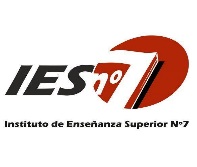 Carrera:   Nivel Inicial	Plan aprobado por resolución Nº 529/09Unidad Curricular: Ética, Trabajo Docente, Derechos Humanos Y CiudadaníaCurso: Cuarto	                Año Lectivo: 2020	Cantidad de horas semanales: 3 (tres)- 120 minutos.Prof. Titular:   Licenciado y profesor Alberto GIOVANETTI